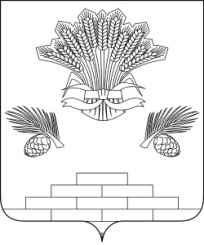 АДМИНИСТРАЦИЯ ЯШКИНСКОГО МУНИЦИПАЛЬНОГО ОКРУГАПОСТАНОВЛЕНИЕот «23» марта 2023 г. №371-п Яшкинский муниципальный округО внесении изменений в постановление администрации Яшкинского муниципального округа от 22.09.2022 №964-п «Об утверждении муниципальной программы «Развитие системы образования и повышения уровня потребности в образовании населения Яшкинского муниципального округа» на период 2023-2025 годов»                  В целях уточнения финансирования на 2023 год муниципальной программы «Развитие системы образования и повышения уровня потребности в образовании населения Яшкинского муниципального округа» на период 2023-2025 годов,  руководствуясь ст. 179 Бюджетного кодекса Российской Федерации, Федеральным законом от 06.10.2003 №131-ФЗ «Об общих принципах организации местного самоуправления в Российской Федерации», руководствуясь постановлением администрации Яшкинского муниципального округа от 19.07.2021  №759-п «Об утверждении Порядка разработки, реализации и оценки эффективности и размещения в государственной автоматизированной системе «Управление» муниципальных программ Яшкинского муниципального округа», Уставом Яшкинского муниципального округа, администрация Яшкинского муниципального округа постановляет:         1. Внести в постановление администрации Яшкинского муниципального округа от 22.09.2022 №964-п «Об утверждении муниципальной программы «Развитие системы образования и повышения уровня потребности в образовании населения Яшкинского муниципального округа» на период 2023-2025 годов» следующие изменения: 1.1. Раздел паспорта муниципальной программы «Ресурсное обеспечение муниципальной программы (по годам)» изложить в следующей редакции:«».1.2. Строку «Ресурсное обеспечение подпрограммы по годам» паспорта подпрограммы 1 «Развитие дошкольного, общего образования и дополнительного образования детей» изложить в следующей редакции:«».1.3. Строку «Ресурсное обеспечение подпрограммы по годам» паспорта подпрограммы 2 «Социальные гарантии в системе образования» изложить в следующей редакции:«                                                                   ».1.4. Строку «Ресурсное обеспечение подпрограммы по годам» подпрограммы 5  «Ремонт муниципальных образовательных учреждений» изложить в следующей редакции:«».1.5. Строку «Ресурсное обеспечение подпрограммы по годам» паспорта подпрограммы 14 «Реализация муниципальной политики» изложить в следующей редакции: «1.6. Раздел 5 «Ресурсное обеспечение муниципальной программы» изложить в следующей редакции: «Источник финансирования программы – бюджет Яшкинского муниципального округа, областной бюджет, федеральный бюджет. Объем финансирования программы на 2023-2025 годы –2 344 636,8 тыс. рублей«    2. Обнародовать настоящее постановление на стендах, размещенных в здании администрации Яшкинского муниципального округа и территориальных управлений, входящих в состав муниципального казенного учреждения «Комитет по благоустройству администрации Яшкинского муниципального округа».3. Контроль за исполнением настоящего постановления возложить на заместителя главы Яшкинского муниципального округа по социальным вопросам Н.А. Щедрову.4. Настоящее постановление вступает в силу после его официального обнародования. И.о. главы Яшкинскогомуниципального округа                                                              А.А. Юрманов  Ресурсное обеспечение муниципальной программы (по годам)Источники финансированияОбъем финансовых ресурсов, тыс. рублейОбъем финансовых ресурсов, тыс. рублейОбъем финансовых ресурсов, тыс. рублейРесурсное обеспечение муниципальной программы (по годам)Источники финансирования2023 год2024 год2025 годРесурсное обеспечение муниципальной программы (по годам)Всего821885,6767631,7755119,5Ресурсное обеспечение муниципальной программы (по годам)- федеральный бюджет;49180,545786,743942,2Ресурсное обеспечение муниципальной программы (по годам)-областной бюджет;469761,6474761,8474550,5Ресурсное обеспечение муниципальной программы (по годам)-местный бюджет;302943,5247083,2236626,8Ресурсное обеспечение муниципальной программы (по годам)-иные, не запрещенные законодательством источники;0,00,00,0Ресурсное обеспечение муниципальной программы (по годам)-средства юридических и физических лиц0,00,00,0Ресурсное обеспечение подпрограммы по годамИсточники финансирования Объем финансовых ресурсов, тыс. рублей Объем финансовых ресурсов, тыс. рублей Объем финансовых ресурсов, тыс. рублейРесурсное обеспечение подпрограммы по годамИсточники финансирования2023 г.2024 г.2025 г.Ресурсное обеспечение подпрограммы по годамВсего735789,5705011,2692599,3Ресурсное обеспечение подпрограммы по годам- федеральный бюджет;37436,737758,636014,4Ресурсное обеспечение подпрограммы по годам-областной бюджет;422624,3422272,4422061,1Ресурсное обеспечение подпрограммы по годам-местный бюджет;275728,5244980,2234523,8Ресурсное обеспечение подпрограммы по годам-иные, не запрещенные законодательством источники;0,00,00,0Ресурсное обеспечение подпрограммы по годам-средства юридических и физических лиц0,00,00,0Ресурсное обеспечение подпрограммы по годамИсточники финансированияОбъем финансовых ресурсов, тыс. рублейОбъем финансовых ресурсов, тыс. рублейОбъем финансовых ресурсов, тыс. рублейРесурсное обеспечение подпрограммы по годамИсточники финансирования2023 г.2024 г.2025 г.Ресурсное обеспечение подпрограммы по годамВсего53494,858845,958745,6Ресурсное обеспечение подпрограммы по годам- федеральный бюджет;8028,18028,17927,8Ресурсное обеспечение подпрограммы по годам-областной бюджет;45435,750787,850787,8Ресурсное обеспечение подпрограммы по годам-местный бюджет;31,030,030,0Ресурсное обеспечение подпрограммы по годам-иные, не запрещенные законодательством источники;0,00,00,0Ресурсное обеспечение подпрограммы по годам-средства юридических и физических лиц0,00,00,0Ресурсное обеспечение муниципальной программы (по годам)Источники финансированияОбъем финансовых ресурсов, тыс. рублейОбъем финансовых ресурсов, тыс. рублейОбъем финансовых ресурсов, тыс. рублейРесурсное обеспечение муниципальной программы (по годам)Источники финансирования2023 г.2024 г.2025 г.Ресурсное обеспечение муниципальной программы (по годам)Всего23542,50,00,0Ресурсное обеспечение муниципальной программы (по годам)- федеральный бюджет;0,00,00,0Ресурсное обеспечение муниципальной программы (по годам)-областной бюджет;3715,70,0 0,0Ресурсное обеспечение муниципальной программы (по годам)-местный бюджет;19826,80,00,0Ресурсное обеспечение муниципальной программы (по годам)-иные, не запрещенные законодательством источники;0,00,00,0Ресурсное обеспечение муниципальной программы (по годам)-средства юридических и физических лиц0,00,00,0Ресурсное обеспечение подпрограммы по годамИсточники финансированияОбъем финансовых ресурсов, тыс. рублейОбъем финансовых ресурсов, тыс. рублейОбъем финансовых ресурсов, тыс. рублейРесурсное обеспечение подпрограммы по годамИсточники финансирования2023 г.2024 г.2025 г.Ресурсное обеспечение подпрограммы по годамВсего2481,72073,02073,0Ресурсное обеспечение подпрограммы по годам- федеральный бюджет;0,00,00,0Ресурсное обеспечение подпрограммы по годам-областной бюджет;0,00,00,0Ресурсное обеспечение подпрограммы по годам-местный бюджет;2481,72073,02073,0Ресурсное обеспечение подпрограммы по годам-иные, не запрещенные законодательством источники;0,00,00,0Ресурсное обеспечение подпрограммы по годам-средства юридических и физических лиц0,00,00,0№п/пНаименование муниципальной программыИсточники финансированияОбъем финансовых ресурсовтыс. рублейОбъем финансовых ресурсовтыс. рублейОбъем финансовых ресурсовтыс. рублей№п/пНаименование муниципальной программыИсточники финансирования2023202420251«Развитие системы образования и повышения уровня потребности в образовании населения Яшкинского муниципального округа» на период 2023-2025  годов»Всего821885,6767631,7755119,51«Развитие системы образования и повышения уровня потребности в образовании населения Яшкинского муниципального округа» на период 2023-2025  годов»-федеральный бюджет;49180,545786,743942,21«Развитие системы образования и повышения уровня потребности в образовании населения Яшкинского муниципального округа» на период 2023-2025  годов»-областной бюджет;469761,6474761,8474550,51«Развитие системы образования и повышения уровня потребности в образовании населения Яшкинского муниципального округа» на период 2023-2025  годов»-местный бюджет;302943,5247083,2236626,81«Развитие системы образования и повышения уровня потребности в образовании населения Яшкинского муниципального округа» на период 2023-2025  годов»-иные, не запрещенные законодательством источники;0,00,00,01«Развитие системы образования и повышения уровня потребности в образовании населения Яшкинского муниципального округа» на период 2023-2025  годов»-средства юридических и физических лиц;0,00,00,01.Подпрограмма 1«Развитие дошкольного, общего образования и дополнительного образования детей» Всего735789,5705011,2692599,41.Подпрограмма 1«Развитие дошкольного, общего образования и дополнительного образования детей»-федеральный бюджет;37436,6837758,636014,41.Подпрограмма 1«Развитие дошкольного, общего образования и дополнительного образования детей»-областной бюджет;422624,3422272,4422061,11.Подпрограмма 1«Развитие дошкольного, общего образования и дополнительного образования детей»-местный бюджет;275728,5244980,2234523,91.Подпрограмма 1«Развитие дошкольного, общего образования и дополнительного образования детей»-иные, не запрещенные законодательством источники;0,00,00,01.Подпрограмма 1«Развитие дошкольного, общего образования и дополнительного образования детей»-средства юридических и физических лиц0,00,00,0   1.1Обеспечение деятельности дошкольных образовательных учрежденийместный бюджет;118318,0107475,698267,5   1.2Обеспечение деятельности общеобразовательных учреждений местный бюджет;90291,073979,472851,2  1.3Обеспечение образовательной деятельности образовательных организаций по адаптированным общеобразовательным программам местный бюджет;4757,43348,83228,7   1.4Обеспечение деятельности внешкольных учреждений местный бюджет;46243,244980,244980,2   1.5Обеспечение деятельности по организации финансового учета и отчетности местный бюджет;16118,915196,315196,3   1.6Выплата ежемесячного денежного вознаграждения за классное руководство педагогическим работникам государственных и муниципальных общеобразовательных организацияхфедеральный бюджет;22545,422545,422544,71.7Обеспечение оснащения государственных и муниципальных общеобразовательных организаций, в том числе структурных подразделений указанных организаций, государственными символами Российской ФедерацииВсего656,3947,80,01.7Обеспечение оснащения государственных и муниципальных общеобразовательных организаций, в том числе структурных подразделений указанных организаций, государственными символами Российской Федерациифедеральный бюджет;656,3947,80,01.7Обеспечение оснащения государственных и муниципальных общеобразовательных организаций, в том числе структурных подразделений указанных организаций, государственными символами Российской Федерацииобластной бюджет;0,00,00,01.7Обеспечение оснащения государственных и муниципальных общеобразовательных организаций, в том числе структурных подразделений указанных организаций, государственными символами Российской Федерацииместный бюджет;0,00,00,0  1.8Обеспечение государственных гарантий реализации прав граждан на получение общедоступного и бесплатного дошкольного образования в муниципальных дошкольных образовательных организацияхобластной бюджет;101104,2101104,2101104,2   1.9Компенсация части платы за присмотр и уход, взимаемой с родителей (законных представителей) детей, осваивающих образовательные программы дошкольного образования областной бюджет;564,4564,4564,4  1.10Обеспечение деятельности по содержанию организаций для детей-сирот и детей, оставшихся без попечения родителейобластной бюджет;32828,832828,832828,8   1.11Обеспечение государственных гарантий реализации прав граждан на получение общедоступного и бесплатного дошкольного, начального общего, основного общего, среднего (полного) общего образования и дополнительного образования детей в муниципальных общеобразовательных организацияхобластной бюджет;275911,4275911,4275911,4   1.12Обеспечение образовательной деятельности образовательных организаций по адаптированным общеобразовательным программам областной бюджет;8108,38108,38108,31.13Предоставление членам семей участников специальной военной операции, указанным в подпункте 2 статьи 2 Закона Кемеровской области - Кузбасса «О мерах социальной поддержки семей граждан, принимающих  участие в специальной военной операции», обучающимся в пятых - одиннадцатых классах муниципальных общеобразовательных организаций, бесплатного одноразового горячего питанияобластной бюджет;351,90,00,0   1.14Развитие единого образовательного пространства, повышение качества образовательных результатов Всего:0,00,00,0   1.14Развитие единого образовательного пространства, повышение качества образовательных результатов областной бюджет;0,00,00,0   1.14Развитие единого образовательного пространства, повышение качества образовательных результатов местный бюджет;0,00,00,0    1.15Профилактика безнадзорности и правонарушений несовершеннолетнихВсего:0,00,00,0    1.15Профилактика безнадзорности и правонарушений несовершеннолетнихобластной бюджет;0,00,00,0    1.15Профилактика безнадзорности и правонарушений несовершеннолетнихместный бюджет;0,00,00,01.16Ежемесячные денежные выплаты отдельным категориям граждан, воспитывающих детей в возрасте от 1,5 до 7 лет, в соответствии с Законом Кемеровской области от 10 декабря 2007 года № 162-ОЗ «О ежемесячной денежной выплате отдельным категориям граждан, воспитывающих детей в возрасте от 1,5 до 7 лет»областной бюджет;318,0318,0318,01.17Организация бесплатного горячего питания обучающихся, получающих начальное общее образование в государственных и муниципальных образовательных организацияхВсего16906,316906,316695,01.17Организация бесплатного горячего питания обучающихся, получающих начальное общее образование в государственных и муниципальных образовательных организацияхобластной бюджет;3437,33437,33226,01.17Организация бесплатного горячего питания обучающихся, получающих начальное общее образование в государственных и муниципальных образовательных организацияхфедеральный бюджет;13469,013469,013469,01.18Региональный проект «Успех каждого ребенка»Мероприятие –Создание новых мест в образовательных организациях различных типов для реализации дополнительных общеразвивающих программ всех направленностейВсего766,0796,40,01.18Региональный проект «Успех каждого ребенка»Мероприятие –Создание новых мест в образовательных организациях различных типов для реализации дополнительных общеразвивающих программ всех направленностейфедеральный бюджет;766,0796,40,01.18Региональный проект «Успех каждого ребенка»Мероприятие –Создание новых мест в образовательных организациях различных типов для реализации дополнительных общеразвивающих программ всех направленностейобластной бюджет;0,00,00,01.18Региональный проект «Успех каждого ребенка»Мероприятие –Создание новых мест в образовательных организациях различных типов для реализации дополнительных общеразвивающих программ всех направленностейместный бюджет;0,00,00,02.		4Подпрограмма 2«Социальные гарантии в системе образования»Всего53494,858845,958745,62.		4Подпрограмма 2«Социальные гарантии в системе образования»федеральный бюджет;8028,18028,17927,82.		4Подпрограмма 2«Социальные гарантии в системе образования»областной бюджет;45435,750787,850787,82.		4Подпрограмма 2«Социальные гарантии в системе образования»местный бюджет;31,030,030,02.1Выплата единовременного пособия при всех формах устройства детей, лишенных родительского попечения, в семью  федеральный бюджет;0,00,00,02.2Предоставление жилых помещений детям-сиротам и детям, оставшимся без попечения родителей, лицам из их числа по договорам найма специализированных жилых помещенийобластной бюджет;0,05352,15352,12.3Адресная социальная поддержка участников образовательного процесса Всего965,0964,0964,02.3Адресная социальная поддержка участников образовательного процесса федеральный бюджет;0,00,00,02.3Адресная социальная поддержка участников образовательного процесса областной бюджет;934,0934,0934,02.3Адресная социальная поддержка участников образовательного процесса местный бюджет;31,030,030,02.4Социальная поддержка работников образовательных организаций и участников образовательного процесса  областной бюджет;622,2622,2622,22.5Обеспечение детей-сирот и детей, оставшихся без попечения родителей, одеждой, обувью, единовременным денежным пособием при выпуске из общеобразовательных организаций областной бюджет;45,045,045,02.6Предоставление бесплатного проезда на городском, пригородном, в сельской местности на внутрирайонном транспорте детям-сиротам и детям, оставшимся без попечения родителей, обучающимся в общеобразовательных организациях областной бюджет;0,00,00,02.7Обеспечение зачисления денежных средств для детей-сирот и детей, оставшихся без попечения родителей, на специальные накопительные банковские счета областной бюджет;291,3291,3291,32.9Организация и осуществление деятельности по опеке и попечительству, осуществление контроля за использованием и сохранностью жилых помещений, нанимателями или членами семей нанимателей по договорам социального найма либо собственниками которых являются дети-сироты и дети, оставшиеся без попечения родителей, за обеспечением надлежащего санитарного и технического состояния жилых помещений, а также осуществления контроля за распоряжением имиобластной бюджет;4496,94496,94496,92.10Предоставление бесплатного проезда отдельным категориям обучающихсяобластной бюджет;177,6177,6177,62.11Осуществление назначения и выплаты денежных средств семьям, взявшим на воспитание детей-сирот и детей, оставшихся без попечения родителей, предоставление им мер социальной поддержки, осуществление назначения и выплаты денежных средств лицам, находящимся под попечительством, лицам, являющимся приемными родителями, в соответствии с Законом Кемеровской области от 14 декабря 2010 года № 124-ОЗ «О некоторых вопросах в сфере опеки и попечительства несовершеннолетних» областной бюджет;38818,738818,738818,72.12Осуществление назначения и выплаты единовременного государственного пособия гражданам, усыновившим (удочерившим) детей-сирот и детей, оставшихся без попечения родителей, установленного Законом Кемеровской области от 13 марта 2008 года № 5-ОЗ «О предоставлении меры социальной поддержки гражданам, усыновившим (удочерившим) детей-сирот и детей, оставшихся без попечения родителей» областной бюджет;50,050,050,02.13Предоставление жилых помещений детям-сиротам и детям, оставшимся без попечения родителей, лицам из их числа по договорам найма специализированных жилых помещений федеральный бюджет;8028,18028,17927,83.Подпрограмма 3«Организация круглогодичного отдыха, оздоровления и занятости обучающихся»Всего2301,61701,61701,63.Подпрограмма 3«Организация круглогодичного отдыха, оздоровления и занятости обучающихся»федеральный бюджет;0,00,00,03.Подпрограмма 3«Организация круглогодичного отдыха, оздоровления и занятости обучающихся»областнойбюджет;1701,61701,61701,63.Подпрограмма 3«Организация круглогодичного отдыха, оздоровления и занятости обучающихся»местный бюджет;600,00,00,03.1Реализация мероприятий по организации отдыха учащихся в каникулярное время местный бюджет;           600,00,00,03.2Организация круглогодичного отдыха, оздоровления и занятости обучающихсяобластнойбюджет;1701,61701,61701,63.3Укрепление материально-технической базы организаций отдыха детей и их оздоровленияобластнойбюджет;     0,00,00,04.Подпрограмма 4«Развитие дошкольного образования вЯшкинском муниципальном округе»Всего 0,00,00,04.Подпрограмма 4«Развитие дошкольного образования вЯшкинском муниципальном округе»федеральный бюджет;0,00,00,04.Подпрограмма 4«Развитие дошкольного образования вЯшкинском муниципальном округе»областной бюджет;0,00,00,04.Подпрограмма 4«Развитие дошкольного образования вЯшкинском муниципальном округе»местный бюджет;0,00,00,04.1Реализация мероприятий по обновлению и развитию материально - технической базы дошкольных образовательных учреждений, в т.ч.:местный бюджет;0,00,00,04.1Региональный проект «Создание условий для осуществления трудовой деятельности женщин, имеющих детей, включая достижение 100-процентной доступности (к 2021 году) дошкольного образования для детей в возрасте до трех лет»Мероприятие – осуществление реализации мероприятий по осуществлению дошкольного образования для детей в возрасте до трех летВсего0,0		0,00,0	4.1Региональный проект «Создание условий для осуществления трудовой деятельности женщин, имеющих детей, включая достижение 100-процентной доступности (к 2021 году) дошкольного образования для детей в возрасте до трех лет»Мероприятие – осуществление реализации мероприятий по осуществлению дошкольного образования для детей в возрасте до трех летфедеральный бюджет;0,00,00,04.1Региональный проект «Создание условий для осуществления трудовой деятельности женщин, имеющих детей, включая достижение 100-процентной доступности (к 2021 году) дошкольного образования для детей в возрасте до трех лет»Мероприятие – осуществление реализации мероприятий по осуществлению дошкольного образования для детей в возрасте до трех летобластнойбюджет;0,00,00,04.1Региональный проект «Создание условий для осуществления трудовой деятельности женщин, имеющих детей, включая достижение 100-процентной доступности (к 2021 году) дошкольного образования для детей в возрасте до трех лет»Мероприятие – осуществление реализации мероприятий по осуществлению дошкольного образования для детей в возрасте до трех летместный бюджет;0,00,00,05Подпрограмма 5«Ремонт муниципальных образовательных учреждений» Всего23542,50,00,05Подпрограмма 5«Ремонт муниципальных образовательных учреждений» федеральный бюджет;0,00,00,05Подпрограмма 5«Ремонт муниципальных образовательных учреждений» областнойбюджет;3715,70,00,05Подпрограмма 5«Ремонт муниципальных образовательных учреждений» местный бюджет;19826,80,00,05.1Реализация мероприятий по улучшению материально-технической базы и проведению ремонтно-строительных работ в образовательных учрежденияхместный бюджет;19826,80,00,05.1в том числерегиональный проект «Современная школа»Мероприятие – создание центра образования цифрового и гуманитарного профилей «Точка роста»местный бюджет;0,00,00,05.2Региональный проект «Успех каждого ребенка»Всего3715,70,0 0,05.2.1Обновление материально-технической базы для организации учебно-исследовательской, научно-практической, творческой деятельности, занятий физической культурой и спортом в образовательных организацияхфедеральный бюджет;3715,70,00,05.2.1Обновление материально-технической базы для организации учебно-исследовательской, научно-практической, творческой деятельности, занятий физической культурой и спортом в образовательных организацияхобластнойбюджет;0,00,00,05.2.1Обновление материально-технической базы для организации учебно-исследовательской, научно-практической, творческой деятельности, занятий физической культурой и спортом в образовательных организацияхместный бюджет;0,00,00,05.3Строительство, реконструкция и капитальный ремонт объектов физической культуры и спортаВсего;0,00,00,05.3Строительство, реконструкция и капитальный ремонт объектов физической культуры и спортаобластной бюджет;0,00,00,05.3Строительство, реконструкция и капитальный ремонт объектов физической культуры и спортаместный бюджет;0,00,00,05.4Устройство многофункциональных спортивных площадокобластной бюджет;0,00,00,06Подпрограмма 6«Патриотическое воспитание обучающихся и воспитанников Яшкинского муниципального округа»Всего325,00,00,06Подпрограмма 6«Патриотическое воспитание обучающихся и воспитанников Яшкинского муниципального округа»федеральный бюджет;0,00,00,06Подпрограмма 6«Патриотическое воспитание обучающихся и воспитанников Яшкинского муниципального округа»областнойбюджет;0,00,00,06Подпрограмма 6«Патриотическое воспитание обучающихся и воспитанников Яшкинского муниципального округа»местный бюджет;325,00,00,06.1Организация мероприятий по формированию в сознании и чувствах обучающихся патриотических ценностей, взглядов и убеждений местный бюджет;25,00,00,06.2Организация мероприятий по трудоустройству подростков в летний периодместный бюджет;300,00,00,07.Подпрограмма 7«Обеспечение безопасности функционирования муниципальных образовательных учреждений Яшкинского округа»Всего2700,00,00,07.Подпрограмма 7«Обеспечение безопасности функционирования муниципальных образовательных учреждений Яшкинского округа»федеральный бюджет;0,00,00,07.Подпрограмма 7«Обеспечение безопасности функционирования муниципальных образовательных учреждений Яшкинского округа»областной бюджет;0,00,00,07.Подпрограмма 7«Обеспечение безопасности функционирования муниципальных образовательных учреждений Яшкинского округа»местный бюджет;2700,00,00,07.1Реализация мероприятий по обеспечению безопасности участников образовательного процесса в образовательных учреждениях местный бюджет;2700,00,00,08.Подпрограмма 8«Поддержка талантливых педагогов Яшкинского округа»Всего110,00,00,08.Подпрограмма 8«Поддержка талантливых педагогов Яшкинского округа»федеральный бюджет;0,00,00,08.Подпрограмма 8«Поддержка талантливых педагогов Яшкинского округа»областной бюджет;0,00,00,08.Подпрограмма 8«Поддержка талантливых педагогов Яшкинского округа»местный бюджет;110,00,00,08.1Реализация мероприятий по поддержке и развитию профессионального мастерства педагогических работников  местный бюджет;110,00,00,09.		1Подпрограмма 9«Поддержка одаренных детей»Всего199,70,00,09.		1Подпрограмма 9«Поддержка одаренных детей»федеральный бюджет;0,00,00,09.		1Подпрограмма 9«Поддержка одаренных детей»областной бюджет;0,00,00,09.		1Подпрограмма 9«Поддержка одаренных детей»местный бюджет;199,70,00,09.1 Реализация системы мероприятий, направленных на выявление, развитие и поддержку способностей одаренных детей местный бюджет;199,70,00,010.Подпрограмма 10«Доступная среда жизнедеятельности для инвалидов и маломобильных групп населения»Всего0,00,00,010.Подпрограмма 10«Доступная среда жизнедеятельности для инвалидов и маломобильных групп населения»федеральный бюджет;0,00,00,010.Подпрограмма 10«Доступная среда жизнедеятельности для инвалидов и маломобильных групп населения»областной бюджет;0,00,00,010.Подпрограмма 10«Доступная среда жизнедеятельности для инвалидов и маломобильных групп населения»местный бюджет; 0,00,00,010.1Реализация мероприятий для повышения доступности учреждений образования для лиц с ограниченными возможностями здоровья и инвалидов местный бюджет;0,00,00,011.Подпрограмма 11«Подготовка и проведение государственной итоговой аттестации 9-11-х классов»Всего273,00,00,011.Подпрограмма 11«Подготовка и проведение государственной итоговой аттестации 9-11-х классов»федеральный бюджет;0,00,00,011.Подпрограмма 11«Подготовка и проведение государственной итоговой аттестации 9-11-х классов»областной бюджет;0,00,00,011.Подпрограмма 11«Подготовка и проведение государственной итоговой аттестации 9-11-х классов»местный бюджет;273,00,00,011.1Реализация мероприятий по обеспечению материально-технической оснащенности процесса проведения государственной итоговой аттестации 9-11-х классов местный бюджет;273,00,00,012.Подпрограмма 12«Развитие детского спорта в Яшкинском муниципальном округе «Достойная смена»Всего457,60,00,012.Подпрограмма 12«Развитие детского спорта в Яшкинском муниципальном округе «Достойная смена»федеральный бюджет;0,00,00,012.Подпрограмма 12«Развитие детского спорта в Яшкинском муниципальном округе «Достойная смена»областной бюджет;0,00,00,012.Подпрограмма 12«Развитие детского спорта в Яшкинском муниципальном округе «Достойная смена»местный бюджет;457,60,00,012.1Реализация мероприятий по материально- техническому оснащению учреждений спорта Яшкинского муниципального округаместный бюджет457,60,00,012.2Развитие физической культуры и спортаобластной бюджет0,00,00,013.Подпрограмма 13 «Профилактика детского дорожно-транспортного травматизма в общеобразовательных учреждениях Яшкинского муниципального округа»Всего210,20,00,013.Подпрограмма 13 «Профилактика детского дорожно-транспортного травматизма в общеобразовательных учреждениях Яшкинского муниципального округа»федеральный бюджет;0,00,00,013.Подпрограмма 13 «Профилактика детского дорожно-транспортного травматизма в общеобразовательных учреждениях Яшкинского муниципального округа»областной бюджет;0,00,00,013.Подпрограмма 13 «Профилактика детского дорожно-транспортного травматизма в общеобразовательных учреждениях Яшкинского муниципального округа»местный бюджет;210,20,00,013.1Организация мероприятий по расширению системы знаний и практических навыков безопасного поведения, обучающихся на дорогах местный бюджет;210,20,00,014.Подпрограмма 14«Реализация муниципальной политики»Всего2481,72073,02073,014.Подпрограмма 14«Реализация муниципальной политики»федеральный бюджет;0,00,00,014.Подпрограмма 14«Реализация муниципальной политики»областной бюджет;0,00,00,014.Подпрограмма 14«Реализация муниципальной политики»местный бюджет;2481,72073,02073,014.1Обеспечение деятельности органов местного самоуправления местный бюджет;2481,72073,02073,0